geoCentric™Knee Tilt SeriesExtra Tall Back [geo-XTB-KT]Backrest:5" Patented Back Height Adjustment SystemFully Upholstered Dual Curve Backrest (19”w x 25”h)Arms:Options:4” Height Adjustable Arm [4ATAOT]3” Height Adjustable Arm [3ATAOT]4” Height Adjustable Swivel Arm [SWV]Seat:Dual Density Molded Polyurethane FoamEight Ply Hardwood Seat Structure Seat Pan (20”w x 19”d)Tailored Upholstery on Seat Pan Options:Extra Small (17 ½”w x 15 ½d) [XSS]Small Seat (18 ½”w x 17”d) [SS]Standard Seat (20”w x 19”d) [LS]Plus Size (22”w x 19”d) [PS]Extra Long Seat (20”w x 21”d) [XLS]Energy Absorbent Memory Foam [EA]Triple Density Foam (adds ¼” to seat width & depth) [TDF]Non-Tailored Seat Pan [NTS]Pneumatic Lift (Seat Height):125 mm Pneumatic Lift (18” – 23”) Options:80 mm Pneumatic Lift (17 ¼” – 20 ¼”) [80MM]100 mm Pneumatic Lift (17 ½”-21”) [100MM]140 mm Pneumatic Lift (19”- 24 ½”) [140MM]Knee Tilt Mechanism:Infinite Lock Free FloatBack Angle AdjustmentAdjustable Spring Tension2 ½” Depth Adjustable Seat SliderBase/Glides/Casters: 26" Glass Reinforced Nylon Base 5 Dual Wheel Nylon CastersOptions:26” Polished Aluminum Mid Profile Base [PMB]Chrome Accent Casters [CAC]Dual Wheel Urethane Casters [UC] Single Wheel Casters [SW]Single Wheel Urethane Casters [SWU]2 ¼” Glides [2G]Additional Options:Air Lumbar [AL]Air Thoracic [AT]Air Thoracic and Air Lumbar [ATL]Adjustable Headrest [AHR]Thoracic Back Support [THB]Measurements:Boxed Weight / Size 59 lbs. / 11.7 cu. ft.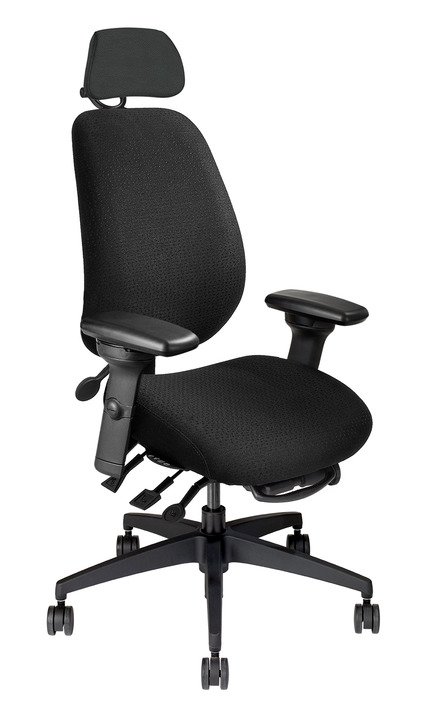 